                                  			BORANG PERMOHONAN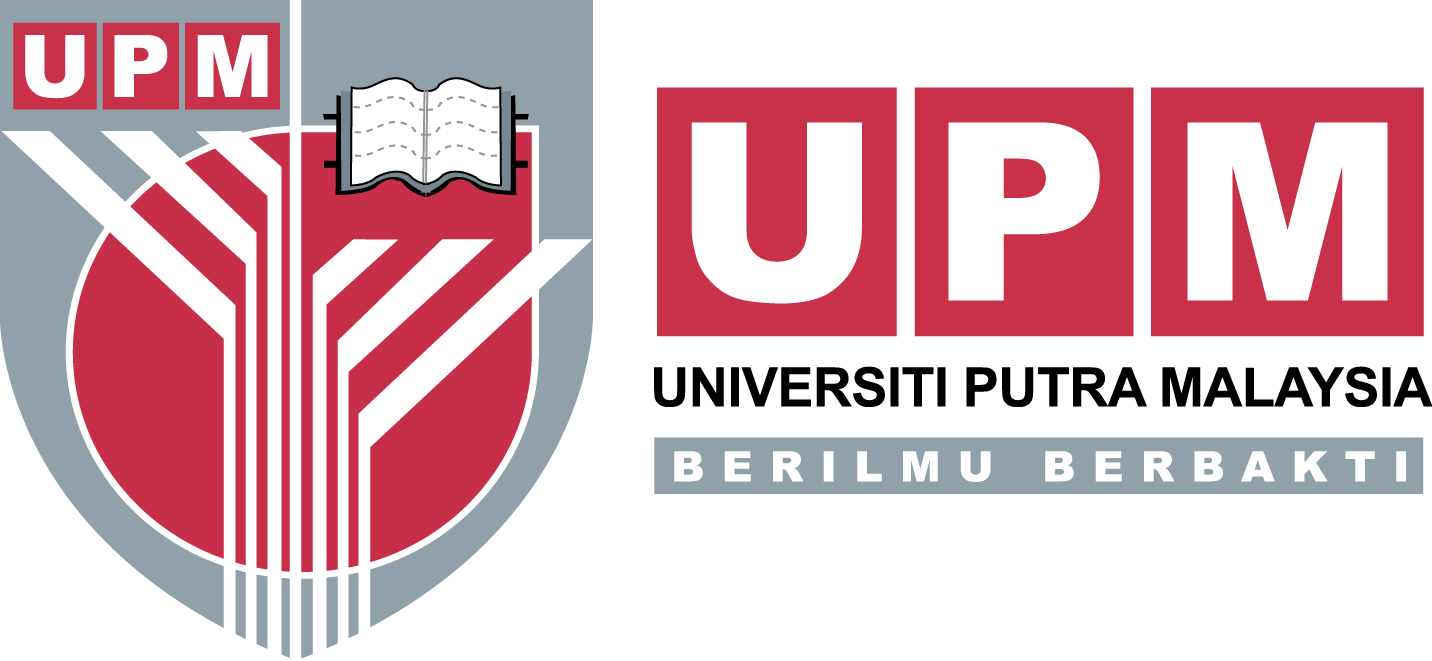 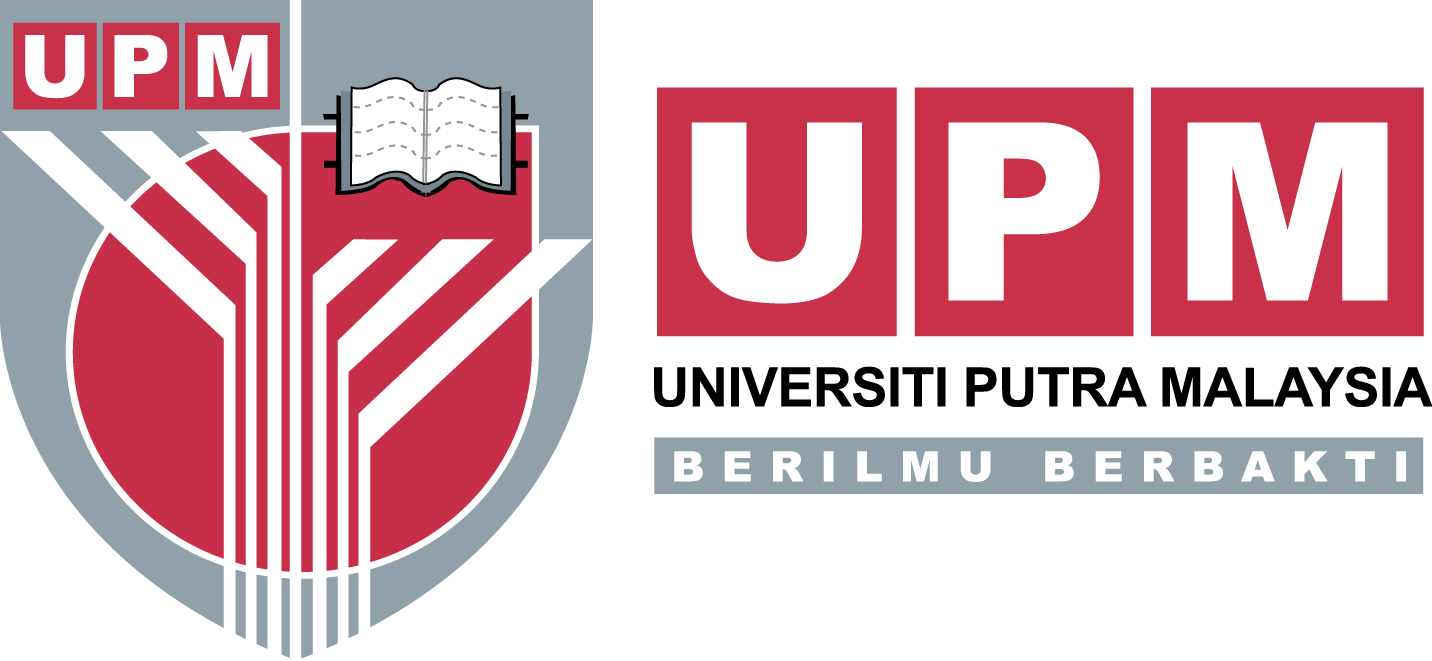 					BAZAR PERSATUAN SEMPENA MINGGU PERKASA PURTA					SESI 2017/2018Sila serahkan borang yang telah lengkap diisi ke Bahagian Hal Ehwal Pelajar atau emel di iskafifi@upm.edu.my, sebelum atau pada 08 Ogos 2017SENARAI NAMA AHLI PERSATUAN YANG TERLIBAT DALAM PERSEMBAHAN DAN DEMONSTRASI BAZAR PERSATUAN SEMPENAMINGGU PERKASA PUTRA SESI 2017/2018PERSATUAN / KELABNAMA PETUGASSILA LENGKAPKAN DI RUANGAN YANG TELAH DI SEDIAKANSILA LENGKAPKAN DI RUANGAN YANG TELAH DI SEDIAKANSILA LENGKAPKAN DI RUANGAN YANG TELAH DI SEDIAKANSILA LENGKAPKAN DI RUANGAN YANG TELAH DI SEDIAKANNAMA PETUGASNO MATRIKNO. HPKOLEJEMAIL1)2)3)4)5)BAHAN PROMOSI UNTUK KELULUSAN( flyers, poster, risalah dan lain-lain)TANDA (/) DI RUANGAN YANG DISEDIAKAN*JIKA ADA SILA LAMPIRKAN BERSAMA BORANG PERMOHONAN INITANDA (/) DI RUANGAN YANG DISEDIAKAN*JIKA ADA SILA LAMPIRKAN BERSAMA BORANG PERMOHONAN INITANDA (/) DI RUANGAN YANG DISEDIAKAN*JIKA ADA SILA LAMPIRKAN BERSAMA BORANG PERMOHONAN INITANDA (/) DI RUANGAN YANG DISEDIAKAN*JIKA ADA SILA LAMPIRKAN BERSAMA BORANG PERMOHONAN INIBAHAN PROMOSI UNTUK KELULUSAN( flyers, poster, risalah dan lain-lain)ADATIADATANDATANGAN PEMOHONNAMA:NAMA:NAMA:NAMA:TARIKH SERAHAN BORANGBILNAMA PESERTANO. MATRIKNO. HPKOLEJEMAIL